Witaj, Oskar!Przesyłam Ci opracowanie z Chemii: tłuszcze i białka.                                        Masz zadaną kartę pracy . Zajrzyj na stronę Zdalne nauczanie, kl.8a, chemia (1-5.06.2020)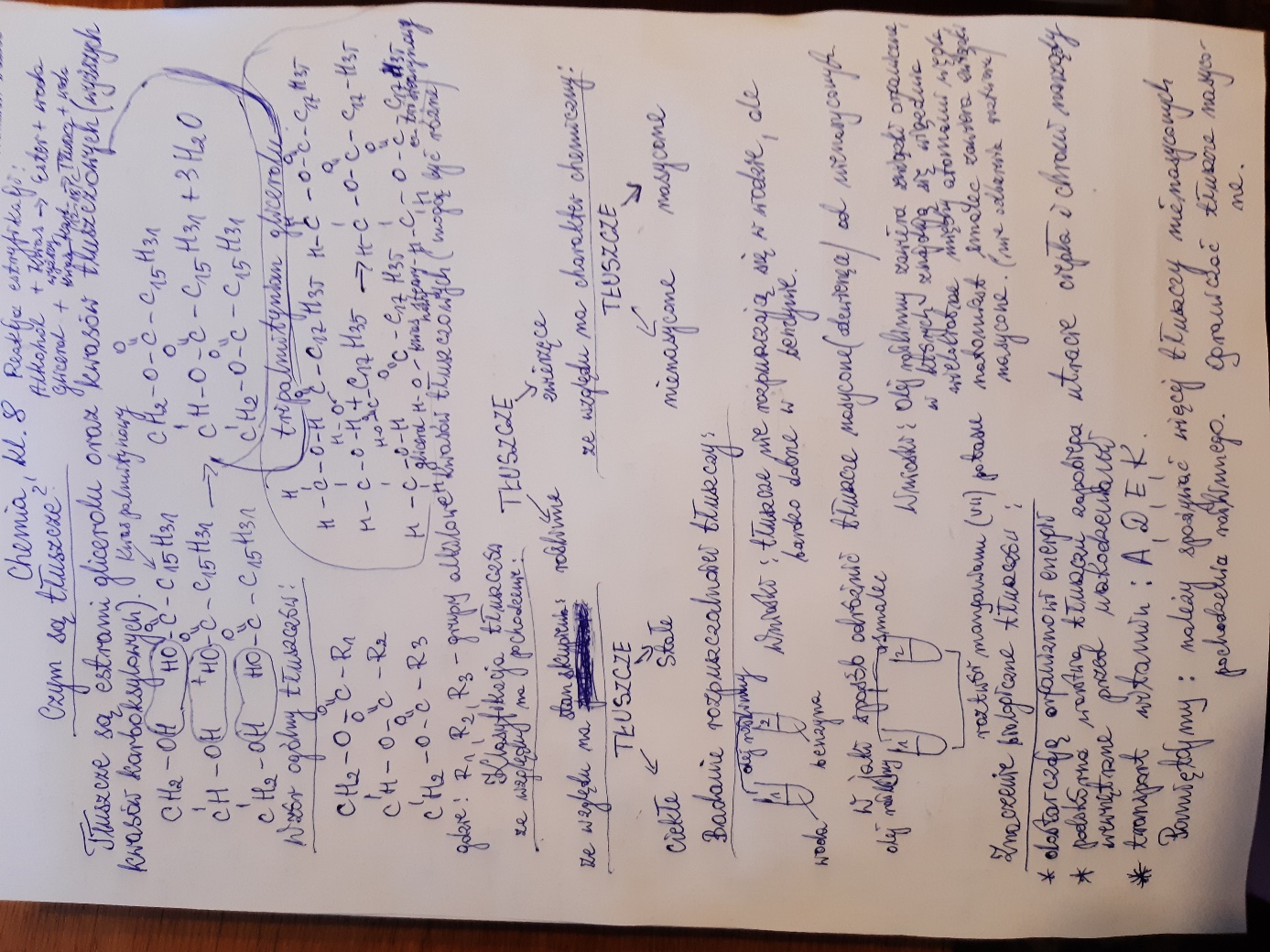 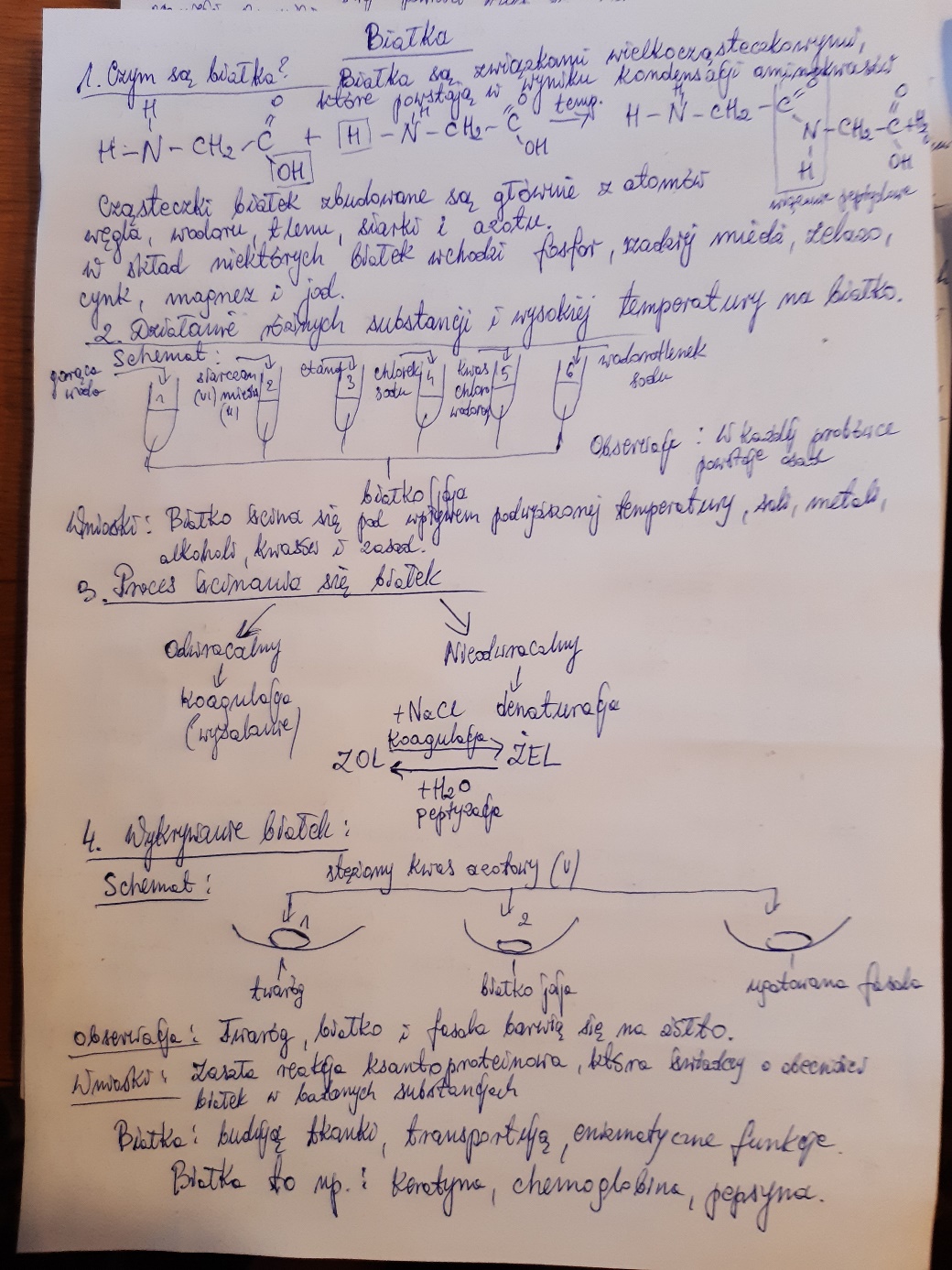 